 ΘΕΜΑ ΑΑ.1.Σελ. 163, Σχολικό βιβλίοΑ.2.	α. Λάθος (Σελ. 134, Σχολικό Βιβλίο) β. Σωστό (Σελ. 197, Σχολικό Βιβλίο) γ. Λάθος (Σελ. 212, Σχολικό Βιβλίο) δ. Σωστό (Σελ. 146, Σχολικό Βιβλίο) ε. Σωστό (Σελ. 209, Σχολικό Βιβλίο)ΘΕΜΑ ΒΒ.1.Β.2.Ο κοχλίας χρησιμοποιείται:Ως μέσο λυόμενης σύνδεσης (κοχλίας σύνδεσης ή σύσφιγξης)Για τη δημιουργία προέντασης (κοχλίας τάσης)Για τον πωματισμό οπώνΩς ρυθμιστικός κοχλίας για τη ρύθμιση του διακένουΩς κοχλίας μέτρησης (μικρόμετρο)Για τη μεταβολή της περιστροφικής κίνησης σε γραμμική ή της γραμμικής σε περιστροφική (κοχλίας κίνησης) π.χ. στη μέγγενη, γρύλο, χειροκίνητο τρυπάνι.Για μικρές μετατοπίσεις με χονδροειδές σπείρωμα (διαφορικός κοχλίας)Σελ. 142, Σχολικό βιβλίοΤα έδρανα επιτελούν τους παρακάτω σκοπούς:Επιτρέπουν την περιστροφή της ατράκτου που στηρίζουνΜεταβιβάζουν τις δυνάμεις (αξονικές και ακτινικές) από την άτρακτο προς τη βάση της μηχανής.Επιτρέπουν	(πιθανώς)	αξονική	μετατόπιση	της	ατράκτου,	ώστε	να παραλαμβάνονται οι μετατοπίσεις λόγω διαστολής τους.Φέρουν (πιθανώς) αγωγούς - υποδοχές λίπανσης, ώστε να διατηρούν χαμηλές θερμοκρασίες κατά τη συνεργασία τους με την άτρακτο.Ορισμένοι τύποι επιτρέπουν την περιστροφή ατράκτου με μικρά σφάλματα ευθυγράμμισης.Επιτρέπουν (πιθανώς) μικρές κλίσεις της ατράκτου ως προς τον αρχικό άξονα περιστροφής της.Σελ. 192, Σχολικό βιβλίο ΘΕΜΑ ΓΓ.1. ΔεδομέναQ  12560daN z  4  1 1000 daNcm2α) Πρέπει  Q  A	Το φορτίο κατανέμεται σε 4 ήλους και κάθεήλος καταπονείται σε μία διατομή λόγω της επικάλυψης άρα : 	QA* z *1 	QA* z *1 A Q * z A 12560daN1000 daN * 4cm2 A  3,14cm2A   * d4 4* A   * d2  d 2 4* A  d 2 4*3,14cm2 3,142  4cm2 d β)d1  d 1mm  20mm 1mm  d1  21mm  2,1cmΓ.2.Δεδομέναd  30mm  3cm d1  20mm  2cmp 200 daNcm2F  3140daNα)F  0, 6* d 2 *  	F0, 6* d 2  3140daN 0, 6* 22 cm2  1308,33 daNcm2β)p 	F p	 p		F z 	F	 d 2  d 2 * z	 d 2  d 2 * z d 2  d 2 * p4	1	4	1	4	1	z  3140daN		 z 	3140daN	32 cm2  22 cm2 * 200 daN	 *5cm2 * 200 daN4	cm2	4	cm2 ΘΕΜΑ ΔΔ.1.ΔεδομέναMt  5000daNcm P  50Ps  50HP 200 daNcm2α)M  71620* P  M * n  71620* P  n  71620* P  71620*50HP  n  716, 2Rpmt	n	tMt	5000daNcmβ)d 			Δ.2.+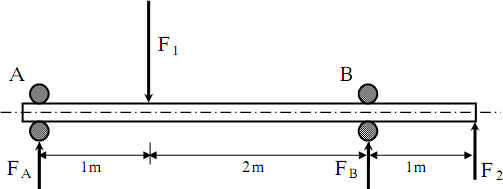 Επιλέγω θετική φορά για τις δυνάμεις προς τα επάνω και για τις ροπές δεξιόστροφα (όπως οι δείκτες του ρολογιού)  0  0  F1 *1m  FB *3m  F2 * 4m  0 FB *3m  F1 *1m  F2 * 4m F  F1 *1m  F2 * 4m B	3mF  700daN *1m 100daN * 4m B	3mF  700daNm  400daNm B	3mF  300daNm  F 100daNB	3m	BFy  0  FA  F1  FB  F2  0  FA  F1  FB  F2 FA  700daN 100daN 100daN β) Έδρανο στη θέση Α :C  10 C F  10  C  10* FA C  10*500daN  C  5000daN  50000NP  F  AA Άρα από τον πίνακα για διάμετρο ατράκτου d=60 mm επιλέγω έδρανο : 6312Έδρανο στη θέση Β :C  10 C F  10  C  10* FB C  10*100daNP  F  BB Άρα από τον πίνακα για διάμετρο ατράκτου d=60 mm επιλέγω έδρανο : 160121 – ε (80mm)(Σελ. 198, Σχολικό Βιβλίο)2 – γ (κάμψη)(Σελ. 184, Σχολικό Βιβλίο)3 – δ (500οC)(Σελ. 158, Σχολικό Βιβλίο)4 – α (σταθερούς συνδέσμους)(Σελ. 207, Σχολικό Βιβλίο)5 – β (10mm)(Σελ. 158, Σχολικό Βιβλίο)